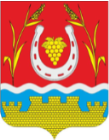 РОССИЙСКАЯ ФЕДЕРАЦИЯРОСТОВСКАЯ ОБЛАСТЬЦИМЛЯНСКОГО РАЙОНААДМИНИСТРАЦИЯ ЛОЗНОВСКОГО СЕЛЬСКОГО ПОСЕЛЕНИЯ
ПОСТАНОВЛЕНИЕ06.12.2022 г.                                 № 116                                           х. ЛознойОб отмене постановления АдминистрацииЛозновского сельского поселенияот 28.12.2021г. № 66 «Об утверждении Порядкапривлечения остатков средств на единый счет бюджета Лозновского сельского поселения и возврата привлеченных средств»В соответствии со статьей 53 Устава муниципального образования «Лозновское сельское поселение», Администрация Лозновского сельского поселения ПОСТАНОВЛЯЕТ:1. Отменить постановление Администрации Лозновского сельского поселения от 28.12.2021 № 66 «Об утверждении Порядка привлечения остатков средств на единый счет бюджета Лозновского сельского поселения и возврата привлеченных средств».2. Настоящее постановление вступает в силу со дня его официального опубликования.3. Контроль за выполнением постановления возложить на начальника отдела экономики и финансов Администрации Лозновского сельского поселения Самсонову Н.А.Глава АдминистрацииЛозновского сельского поселения                                                     М.В. ШумныйПостановление вноситотдел экономики и финансов